IMPLEMENTASI MANAJEMEN PENINGKATAN MUTU BERBASIS SEKOLAH DI SDN 4 MASBAGIK TIMUR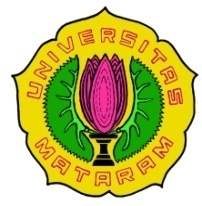 TESISOlehAbd. Aziz ZuhdiI2K014042PROGRAM STUDI MAGISTER Administrasi PendidikanPROGRAM PASCASARJANA
UNIVERSITAS MATARAM2018IMPLEMENTASI MANAJEMEN PENINGKATAN MUTU BERBASIS SEKOLAH DI SDN 4 MASBAGIK TIMURTESISDiajukan untuk Memenuhi Sebagian dari Syarat-Syarat untuk Memperoleh Gelar Magister Pendidikan pada Program Studi Administrasi Pendidikan Program Pascasarjana Universitas MataramOlehAbd. Aziz ZuhdiI2K014042PROGRAM STUDI MAGISTER Administrasi PendidikanPROGRAM PASCASARJANA
UNIVERSITAS MATARAM2018Pengesahan tesisTesis dengan judul: Implementasi Manajemen Peningkatan Mutu Berbasis Sekolah di SDN 4 Masbagik Timur yang ditulis oleh Abd. Aziz Zuhdi, NIM. I2K014042, disetujui oleh Pembimbing I dan II untuk diujikan.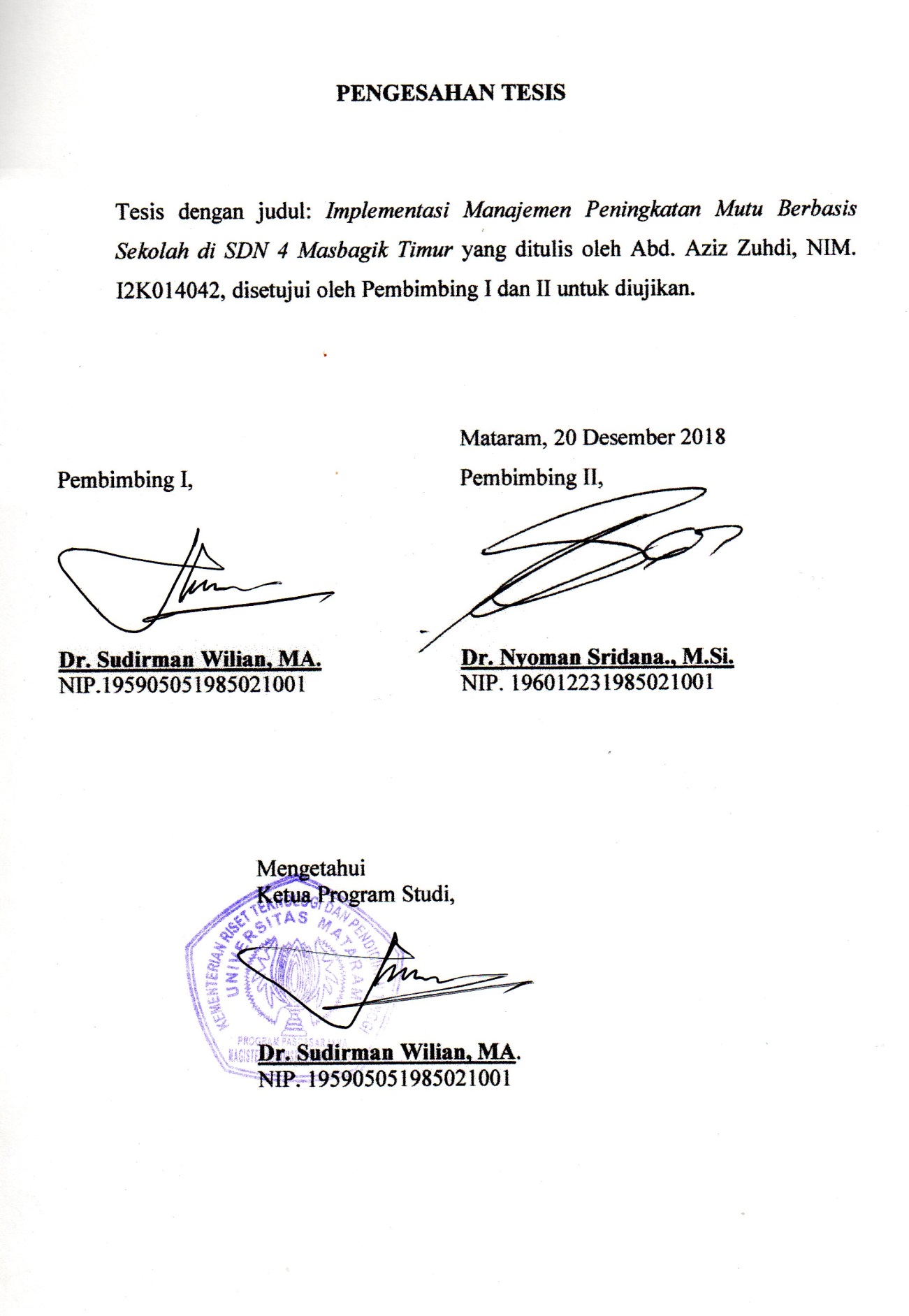 Mataram, 20 Desember 2018Pembimbing I,				Pembimbing II,Dr. Sudirman Wilian, MA.			Dr. Nyoman Sridana., M.Si.NIP.195905051985021001			NIP. 196012231985021001MengetahuiKetua Program Studi,Dr. Sudirman Wilian, MA.NIP. 195905051985021001Pengesahan PENGUJI TESIS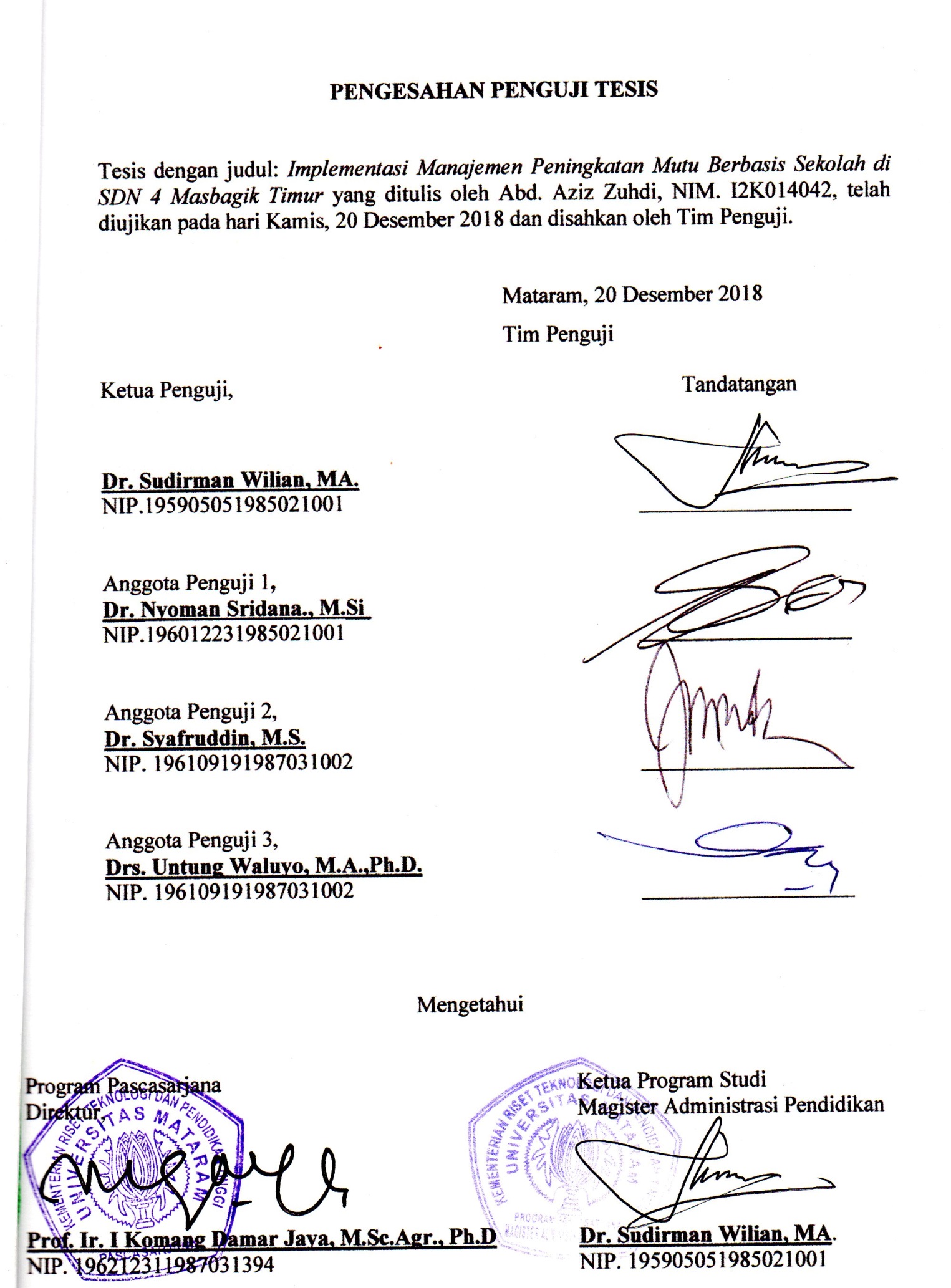 Tesis dengan judul: Implementasi Manajemen Peningkatan Mutu Berbasis Sekolah di SDN 4 Masbagik Timur yang ditulis oleh Abd. Aziz Zuhdi, NIM. I2K014042 , telah diujikan pada hari Kamis, 20 Desember 2018 dan disahkan oleh Tim Penguji.Mataram, 20 Desember 2018Tim PengujiKetua Penguji,							        TandatanganDr. Sudirman Wilian, MA.	NIP.195905051985021001					___________________Anggota Penguji 1,Dr. Nyoman Sridana., M.Si			 		NIP.196012231985021001					___________________Anggota Penguji 2,Dr. Syafruddin, M.S.NIP. 196109191987031002					___________________				Anggota Penguji 3,Drs. Untung Waluyo, M.A.,Ph.D.NIP. 196109191987031002					___________________MengetahuiProgram Pascasarjana						Ketua Program StudiDirektur,								Magister Administrasi PendidikanProf. Ir. I Komang Damar Jaya, M.Sc.Agr., Ph.D		Dr. Sudirman Wilian, MA.NIP. 196212311987031394					NIP. 195905051985021001PERNYATAAN KEASLIAN TULISANSaya yang bertanda tangan di bawah ini:Nama	: Abd. Aziz ZuhdiNIM	: I2K014042Program Studi 	: Magister Administrasi PendidikanProgram	: Pascasarjana Universitas MataramMenyatakan dengan sesungguhnya bahwa tesis, yang saya tulis ini benar tulisan saya, dan bukan merupakan plagiasi baik sebagian atau seluruhnya.Apabila dikemudian hari terbukti atau dapat dibuktikan bahwa tesis ini hasil plagiasi, baik sebagian atau seluruhnya, maka saya bersedia menerima sanksi atas perbuatan tersebut sesuai dengan ketentuan yang berlaku.					Mataram, 20 Desember 2018					Yang membuat pernyataan							Abd. Aziz Zuhdi					NIM. I2K014042PRAKATAAlhamdulillahirobbil alamain, tesis yang berjudul Implementasi Manajemen Peningkatan Mutu Berbasis Sekolah di SDN 4 Masbagik Timur Program Pascasarjana Magister Administrasi Pendidikan Universitas Mataram dapat diselesaikan. Penulisan Tesis ini dimaksudkan untuk dijadikan Syarat-Syarat untuk Memperoleh Gelar Magister Pendidikan pada Program Studi Administrasi Pendidikan Universitas Mataram. Proposal Tesis ini memuat pendahuluan, kerangka teoritis, dan metodologi Penelitian.Penulis memiliki ketertarikan untuk mendalami tentang penting dan urgennya MBS dalam sebuah lembaga pendidikan, maka penulis mengangkat judul tesis Implementasi Manajemen Peningkatan Mutu Berbasis Sekolah di Sekolah Dasar. Berbicara tentang MBS berarti perlu adanya: 1) Perencanaan Manajemen Peningkatan Mutu Berbasis Sekolah di SDN 4 Masbagik Timur. 2) Pelaksanaan Manajemen Peningkatan Mutu Berbasis Sekolah di SDN 4 Masbagik Timur. 3) Kendala-kendala yang dihadapi dalam melaksanakan Manajemen Peningkatan Mutu Berbasis Sekolah di SDN 4 Masbagik Timur.Sangat disadari bahwa Tesis ini belum sempurna. Oleh karena itu, berbagai kritikan dan masukan sangat diharapkan demi perbaikan Tesis ini. Pengakomodasian berbagai perubahan dan kemajuan akan terus dilakukan.Mataram, 20 Desember 2018PenulisUCAPAN TERIMA KASIH	AlhamdulillahirabbinAlamiin, penulis panjatkan kehadirat Allah SWT, Tuhan semesta alam, yang telah melimpahkan taufiq, hidayah dan inayah-Nya, sehingga penulisan tesis ini terselesaikan. Sholawat serta salam semoga senantiasa tercurah limpahan kehadirat Baginda Nabi Muhammad SAW yang telah mengantarkan kita dari alam jahiliyah menuju ke alam yang penuh sains ini.	Dengan selesainya penulisan tesis ini sebagai persyaratan guna memperoleh gelar Magister Pendidikan pada Program Studi Administrasi Pendidikan Universitas Mataram, penulis mengucapkan terima kasih yang tak terhingga kepada;Prof. Ir. I Komang Damar Jaya, M. Sc.Agr, Ph.D, selaku Direktur Program Pascasarjana Universitas Mataram.Dr. Sudirman Wilian, MA, selaku Ketua Program Studi Magister Administrasi Pendidikan, Program Pascasarjana Universitas Mataram, yang telah banyak memberikan bimbingan dan bantuan.Dr. Sudirman Wilian, MA selaku Pembimbing Utama dan Dr.Nyoman Sridana., M.Si, selaku Pembimbing kedua yang dengan penuh kesabaran dan kearifan telah memberikan bimbingan, arahan, koreksi dan masukan-masukan ilmiah kepada penulis demi sempurnanya penulisan tesis ini.Segenap Dosen Program Studi Magister Administrasi Pendidikan, Program Pascasarjana Universitas Mataram, yang telah memberikan konstribusi keilmuan kepada penulis selama belajar di Program Studi Magister Administrasi Pendidikan, Program Pascasarjana Universitas Mataram.Segenap pimpinan, para guru dan karyawan SDN 4 Masbagik Timur yang telah memberikan kesempatan bagi penulis untuk melakukan research guna memenuhi salah satu syarat memperoleh gelar Magister Pendidikan.Bapak dan Ibu tercinta yang telah mengasuh penulis dengan penuh kasih sayang, memberikan dorongan baik moril, materiil, maupun spiritual. Karena cinta kasih merekalah, penulis dapat menjalani hidup dan memperoleh kesempatan belajar sampai saat ini.Istriku yang telah memberikan dorongan dan do’a kepada penulis dalam penyelesaian tesis ini.Penulis sadar, bahwa dalam penulisan Tesis ini belumlah sempurna. Oleh karena itu, penulis sangat mengharapkan sumbangan pemikiran, saran dan kritik yang konstruktif demi kesempurnaan tesis ini.  Akhirnya, semoga segala amal dan keikhlasannya diterima oleh Allah SWT. Aamiinyarabbalalamiin.  					Mataram, 20 Desember 2018						PenulisImplementasi Manajemen Peningkatan Mutu Berbasis Sekolah di SDN 4 Masbagik TimurOlehAbd. Aziz Zuhdi,NIM. I2K014042Program Studi Magister Administrasi PendidikanProgram Pascasarjana Universitas MataramABSTRAKPenelitian ini bertujuan untuk mengetahui perencanaan, pelaksanaan, dan hambatan pelaksanaan Manajemen Berbasis Sekolah di SDN 4 Masbagik Timur. Penelitian ini menggunakan pendekatan kualitatif deskriptif dengan metode studi kasus. Teknik pengumpulan data dilakukan menggunakan wawancara mendalam, observasi partisipatif, dan studi dokumen. Sumber data penelitian adalah kepala sekolah, pengawas sekolah, komite sekolah, para guru dan orang tua siswa. Selanjutnya analisis data dilakukan melalui langkah-langkah reduksi data, penyajian data, dan penarikan kesimpulan. Hasil penelitian menyimpulkan bahwa SDN 4 Masbagik Timur melakukan perencanaan manajeman peningkatan mutu berbasis sekolah meliputi: perencanaan pengembangan program, penyusunan garis-garis besar kegiatan, dan penyusunan rencana kerja tahunan sesuai tupoksi. Kesemuanya itu dilaksanakan secara mandiri dengan dibantu peran serta masyarakat, dan melalui kepemimpinan kepala sekolah secara demokratis. Adapun kendala-kendala yang ditemukan adalah kurangnya pemahaman guru mengenai esensi MBS itu sendiri sehingga berakibat pada kurangnya    keterampilan guru didalam mengimplementasikan prinsip-prinsip MBS. Kata kunci: implementasi, manajemen berbasis sekolah, peningkatan mutu.Implementation of school-based Quality Improvement Management in Public Elementary School Number 4 (SDN 4 Masbagik Timur)

By
Abd. Aziz Zuhdi,
NIM. I2K014042

Master of Education Administration Study Program
Mataram University Postgraduate Program


ABSTRACT

This study aims to find out the planning, implementation, and obstacles of School-Based Management in Public Elementary School Number 4 (SDN 4 Masbagik Timur). This study use a descriptive qualitative approach with a case study method. Data collection was carried out using in-depth interviews, participatory observation, and document studies. Sources of research data were the principal, school supervisor, school committee, teachers and parents of students. Furthermore, data analysis was carried out through steps of data reduction, data presentation, and conclusion drawing. The results of the study show that  SDN 4 Masbagik Timur carried out school-based quality improvement management planning comprising: program development planning, preparation of outlines of activities, and preparation of annual work plans according to their respective main tasks. All of them were carried out independently with the help of community participation, and through the leadership of the principal in a democratic manner. The constraints found were lack of teacher’s understanding of the essence of MBS itself, which result in appropriate teacher skills in implementing MBS principles.
Keywords: implementation, school-based management, quality improvement.DAFTAR ISIHALAMAN JUDUL LUAR.................................................................		iHALAMAN JUDUL DALAM.............................................................	iiPengesahan Tesis…..…...............................................................	iiiPersetujuan Tesis.......................................................................	ivPERNYATAAN KEASLIAN..............................................................	vPRAKATA..............................................................................................	viUCAPAN TERIMA KASIH…........................................................		viiABSTRAK..............................................................................................	xDAFTAR ISI...........................................................................................	xiDAFTAR TABEL..................................................................................		xivDAFTAR GAMBAR.............................................................................		xvDAFTAR LAMPIRAN.........................................................................	xviBAB I: PENDAHULUAN	A.  Latar Belakang Masalah…..…………………………………	1B.  Fokus Penelitian.……………………………………………..	5 C.  Rumusan Masalah....................................................................	5D.  Tujuan Penelitian.....................................................................	6E.  Manfaat Penelitian....…………………………………………	6BAB II: KAJIAN TEORITIKHasil Penelitian yang Relevan...……………………..……….	8Landasan Teoritik...……….………….………………………	10Penjaminan Mutu.…………………………………………	10Konsep Dasar Manajemen Peningkatan Mutu Berbasis Sekolah.…………………………………………………...		14Pengertian Manajemen Peningkatan Mutu Berbasis Sekolah..	16Alasan dan Tujuan MBS.……………….……..………..…	17Strategi Implementasi MBS.……………….….………..…	20Standar Pelayanan Minimal.………………………………	21Implementasi Manajemen Peningkatan Mutu Berbasis Sekolah.……….……………….……..………..……...…..….	22Perencanaan.…………………………………………...	22Pelaksanaan Manajemen Peningkatan Mutu Berbasis Sekolah.……………………………………………….		28Hambatan yang Dihadapi Dalam Implementasi Manajemen Peningkatan Mutu Berbasis Sekolah.……		35Kerangka Berpikir.…………………………………………...	36BAB III: METODE PENELITIANPendekatan Penelitian…………………………..……………	41Latar Penelitian…………………………………………….…	42Data dan Sumber Data………………………………….……	43Teknik Pengumpulan Data ………………..…………………	44Teknik Analisis Data……………………..………..…………	45Pemeriksaan Keabsahan Data…………..….…………………	49Kredibilitas………………………...………………...……	49Transferabilitas……………………………………….…..	50Dependabilitas……………………………………………	50Konfirmabilitas………………………………………...…	51BAB IV: HASIL PENELITIAN Gambaran Umum tentang Latar Penelitian………..…………	52	Deskripsi Data Hasil Penelitian……………………………….	56	Perencanaan MBS di SDN 4 Masbagik Timur..………….	56Pelaksanaan MBS di SDN 4 Masbagik Timur……….…..	63Hambatan Dalam Pelaksanaan MBS di SDN 4 Masbagik Timur………………………………………….	70Pembahasan……………………….……………………….…	75Perencanaan MBS di SDN 4 Masbagik Timur ………….	75Pelaksanaan MBS di SDN 4 Masbagik Timur…………...	76Hambatan Dalam Pelaksanaan MBS di SDN 4  Masbagik Timur ………………………………..…….….	78Refleksi Penelitian……………………..……..………………	79BAB V: PENUTUPSimpulan…………………………………………..…………	81	Implikasi Teoritis………………….………………………….	82Saran.…………………………………………………………	83	DAFTAR PUSTAKALAMPIRANDAFTAR TABEL  halTabel 4.1: Profil SDN 04 Masbagik Timur……………………………..…	   52Tabel 4.2: Data guru dan tenaga kependidikan SDN 4 Masbagik Timur.…	   53Tabel 4.3: Data Prasarana SDN 4 Masbagik Timur.…….……………..….	   53Tabel 4.4: Tugas dan jabatan di SDN 4 Masbagik Timur.………..……….	   54DAFTAR GAMBAR       halGambar 2.1: Gambar Diagram Alur Kerangka Berpikir..................................	40Gambar 3.3: Komponen dalam analisis data...................................................	46DAFTAR LAMPIRANLampiran 1: Surat ijin penelitianLampiran 2: Pedoman wawancaraLampiran 3: Dokumentasi pendukung (foto dan dokumen)Lampiran 4: Catatan Lapangan Hasil Wawancara Lampiran 5: Riwayat Hidup/Biodata Penulis